Eastern Mediterranean University Computer Engineering DepartmentCMSE-353 Security of Software Systems Final Exam Ten A4 sheets of handwritten paper may be used for your help. Handwritten copies, photocopies, printouts, books, telephones, etc. are not allowed! Calculators are allowed, other electronic devices are not allowed.Duration: 180 Minutes                                                                                         January 3, 2019Std Id________________Std Name________________________________________________Instructor Alexander ChefranovTotally 10 questions, 100 points, 18 pagesQuestions Q1-Q5 (33 points) cover before- and Q6-Q10 (67 points) after-MT materialQ1. (6 points) What is an insider attack? Enlist four counter-measures against insider attackAn insider attack is conducted by a legal user willing to go beyond his allowed permissions. Counter-measures are:Restrict staff permissions to the minimal required by his/her dutiesCritical actions such as backups shall be in responsibility of two peoplePhysically secure critical systemsMonitor employees’ behaviorQ2 (6 points). For the Hill cipher with the key matrix,=Assuming only English alphabet letters, encrypt plaintext, p=”key”. Show your calculations. Give explanations for your answer.Hint:P=”key” = (10, 4, 24). Operations will be done modulo n=26 because the alphabet has 26 symbolsC=K*PC1=k11*p1+k12*p2+k13*p3 mod n=17*10+17*4+5*24 mod 26 = 170+68+120 mod 26 = 170 mod 26 + 68 mod 26 +120 mod 26 = 14+16+16=46 mod 26 = 20C2=k21*p1+k22*p2+k23*p3 mod n=21*10+18*4+21*24 mod 26 = 210+72+504 mod 26 = 210 mod 26 + 72 mod 26 +504 mod 26 = 2+20+10=32 mod 26 = 6C3=k31*p1+k32*p2+k33*p3 mod n=2*10+2*4+19*24 mod 26 = 20+8+456 mod 26 = 28 mod 26 + 456 mod 26 = 2+14=16Thus, C=(20, 6, 16) = “ugq”Q3 (7 points). What S-boxes in the next round of DES are affected by S-box S3 of the previous round? Give explanations for your answer.Hints: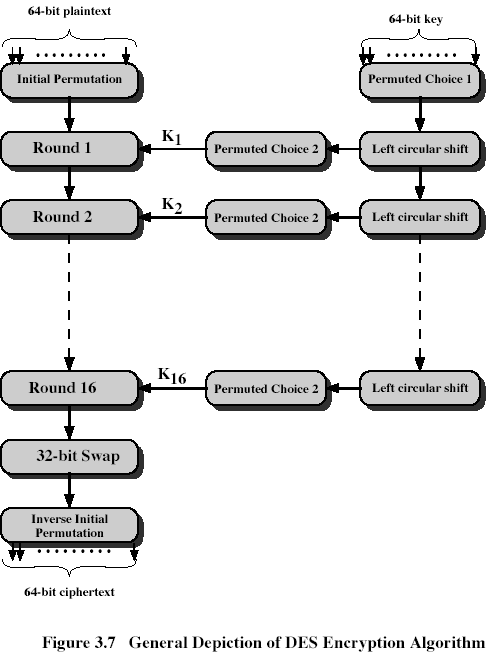 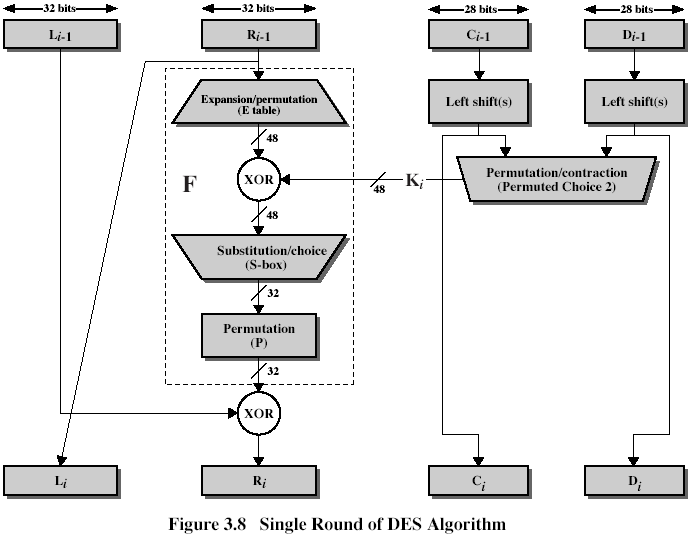 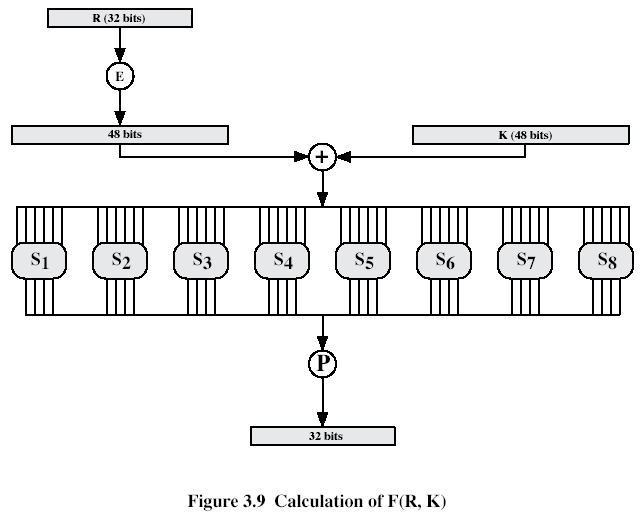 S3 outputs bits 9, 10, 11, 12. According to permutation, P, they are placed in the positions 24, 16, 30, and 6, respectively. After Expansion/Permutation in the next round they are placed in the positions: 24 is in the 6th row, hence, it affects S6, and is in the 7th row, hence, it affects S7; 16 is in the 4th row, hence, it affects S4, and is in the 5th row, hence, it affects S5; 30 is in the 8th row, hence it affects S8; 6 is in the 2nd row, hence it affects S2. Thus, S3 affects six S-boxes: S6, S7, S4, S5, S8, and S2. Q4 (7 points). Find  . Show your calculations, explain your answerHint:EXTENDED EUCLID(m,b)(A1,A2,A3):=(1,0,m); (B1,B2,B3):=(0,1,b);if B3=0 return A3=gcd(m,b); no inverseif B3=1 return B3 = gcd(m,b); B2= b-1 mod mQ=(T1,T2,T3):=(A1-QB1, A2-QB2, A3-QB3)(A1,A2,A3):= (B1,B2,B3)(B1,B2,B3):= (T1,T2,T3)goto 2A=(1,0, 122), B=(0,1,11)Q=A3/B3=11T=A-QB=(A1-QB1, A2-QB2, A3-QB3)=(1, -11, 1)A=(0,1,11), B=(1, -11, 1)B3=1 => B2=-11=11-1mod122=111Actually, 11*111=1110+111=1221; 1221 =122*10+1 = 1 mod 122Q5. (7 points) What is a mix column transformation in AES? Show that the state array element in the 1st row and 2nd  column is actually  {40} as it is shown in the example belowShow your calculations, give explanations.Hint: Mix Column TransformationThe forward mix column transformation, called MixColumns, operates on each column individually. Each byte is mapped into a new value that is a function of all four bytes in the column. The transformation can be defined as the following matrix multiplication on State (Fig. 5.5b):Each element in the product matrix is the sum of products of elements of one row and one column. In this case, multiplications and additions are performed in GF(28); 1st column of the result is obtained by:{02){87}+{03}{6E}+{46}+{A6}		=	{47}{87}+{02}{6E}+{03}{46}+{A6}		=	{37}{87}+{6E}+{02}{46}+{03}{A6}		=	{94}{03}{87}+{6E}+{46}+{02}{A6}		=	{ED}For the 1st equation, we have {02}{87}=(0000 0010)(1000 0111)==(0001 0101)={15}{03}{6E}=(0000 0011)(0110 1110)= =(1011 0010) = {B2}{02){87}+{03}{6E}+{46}+{A6}={15}+{B2}+{46}+{A6}=(0001 0101)+(1011 0010)+(0100 0110)+(1010 0110)=(0100 0111)={47}We need proving that{02){F2}+{03}{4C}+{E7}+{8C}		=	{40}{02}{F2}=(0000 0010)(1111 0010)==(1111 1111)={FF}{03}{4C}=(0000 0011)(0100 1100)= =(1101 0100) = {D4}{02){87}+{03}{6E}+{46}+{A6}={15}+{B2}+{E7}+{8C}={02){F2}+{03}{4C}+{E7}+{8C}={FF}+{D4}+{E7}+{8C}=(1111 1111)+(1101 0100)+(1110 0111)+(1000 1100)=(0100 0000)={40}Q6. (13 points) Encrypt and decrypt back the plaintext M=2 using RSA with N=77. Define all necessary RSA parameters, give explanations.Hint: RSA (Rivest-Shamir-Adelman, 1978) algorithm is an asymmetric encryption algorithm. To design an encryption/decryption key pair, two large prime numbers, p and q, , are selected, and an integer, d, is chosen that is relatively prime to (p-1)(q-1) (d and (p-1)(q-1) have no common factors other than 1). Finally, an integer e is computed such that One key is (e,N), and the other is (d,N), where N=p*q, and is referred to as the modulus.For example, we might select p=7, and q=13. Then N=91, and (p-1)(q-1)=72. We can choose d=5 (which is relatively prime to 72) and e=29, because e*d=145 and Then, one key is K1=(29,91) and the other is =(5,91). The message to be encrypted is broken into blocks such that each block, M, can be treated as an integer between 0 and (N-1). To encrypt M into the ciphertext block, B, we performTo decrypt B, we performThe protocol works correctly becauseMore details about RSA algorithm can be found in the textbook by William Stallings, Cryptography and Network Security.Returning to the example, assume M=2.Then, to encrypt M, we computeThus, B=32. To decrypt B, we computewhich is the plaintext message M.N=77=p*q=11*7 => p=11, q=7Fi(N)=(p-1)(q-1)=60Let e=7, gcd(e, fi(N))=gcd(7,60)=1, hence e-1mod fi(N) exists, and it is e-1 =d=43. Actually, 7*43=301=5*60+1-1 mod 60It can be found EEA:A=(1,0,60), B=(0,1,7)Q=A3/B3=8T=A-QB=(1, -8, 4)A=(0,1,7), B=(1, -8, 4)Q=A3/B3=1T=A-QB=(-1, 9, 3)A=(1, -8, 4), B=(-1, 9, 3)Q=A3/B3=1T=A-QB=(2, -17, 1) => 7-1 mod 60 =-17 mod 60=43Encryption: c=me mod N= 27 mod 77 = 128  mod 77 = 51Decryption: m’ = cd mod N =5143 mod 77 = 2512 mod 77 = 60 514 mod 77 = 602 mod 77 = 58518 mod 77 = 582 mod 77 = 535116 mod 77 = 532 mod 77 = 375132 mod 77 = 372 mod 77 = 60Hence, 5143 mod 77 = 5132 *518 *512 *51 mod 77 = 60*53*60*51 mod 77 = (360 mod 77) * 10*53*51 mod 77 = 52*53*51*2*5 mod 77 = 52*53*(102 mod 77) *5 mod 77 = 52*53*25 *5 mod 77= 52*53*(125 mod 77) mod77 = 52*53*48 mod 77 = (52*2)*53*24 mod 77 = 104 mod 77 * 53*24= 27*53*24 mod 77 = 9*(3*53)*24 mod 77 = 9*(159 mod 77) *24 mod 77 = 9*5*24 mod 77= 9*(120  mod 77 ) mod 77 = 3*(3*43)= 3*(129 mod 77) mod 77  = 3*52 mod 77 = 156 mod 77 = 2=MQ7. (13 points) Explain how Protected authentication is conducted with two functions, f1 and f2? Assume, Password=”12”, A=”EMU”, t1=”1”, t2=”2”, q1=”3”, q2=”4”, f1(STR)=x mod 256, f2(STR)=(2x+1) mod 256, where x is the sum of ASCII codes of STR. If the functions have several input strings, they are concatenated. Calculate Protected2.Show your calculations.HINT: 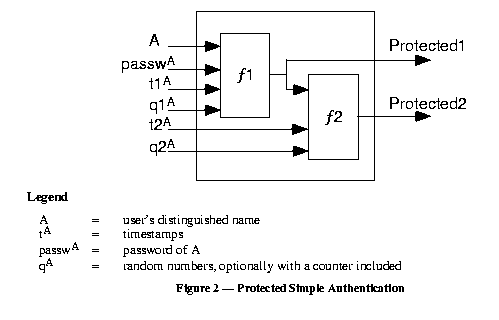 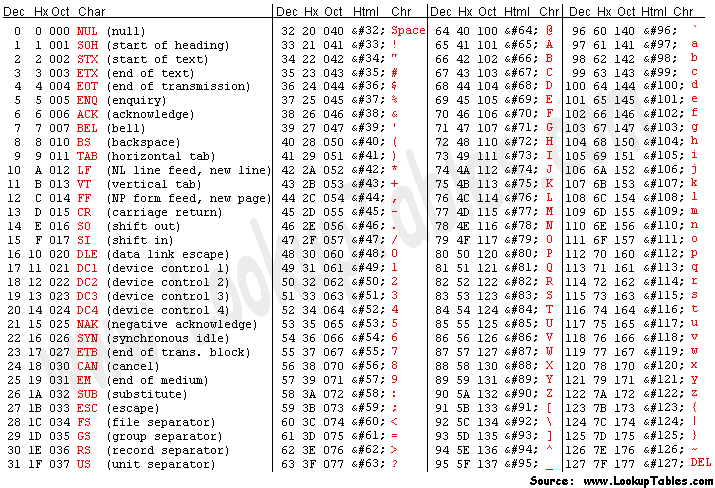 Example: f1(“USER”+”12”)=f1(85+83+69+82+49+50)=418 mod 256 = 162.Protected authentication is conducted as follows. At first, f1(A, pwd, t1, q1)= Protected1 is calculated. Then, f2(Protected1, t2, q2)=Protected2 is calculated by the client, and the client transfers to the server the following data: A, pwd, t1, q1, t2, q2, Protected2. The server, using the client’s name, A, finds in its database, the client’s password, P, and calculates f2(f1(A, P, t1, q1), t2, q2)=V. If V==Protected2 received, the client is accepted, otherwise, rejected.Protected1=f1(“EMU”+”12”+”1”+”3”)=f1(“EMU1213”)=(69+77+85+49+50+49+51) mod 256= (146+134+150) mod 256 = (280+150) mod 256 = (24+150) mod 256 = 174Protected2=f2(“174”+”2”+”4”)=f2(“17424”)=(2*(49+55+52+50+52)+1) mod 256 = (2*(104+154)+1) mod 256 = (2*258+1) mod 256 = (2*(258 mod 256) + 1) mod 256 = 2*2+1 = 5.Q8. (13 points) Calculate F(B,C,D) for B=11010, C=00101, D=11101. Show your calculations, give explanationsHint:F(b1, c1, d1)= F(1,0,1)=(1^0)v(0^1)=0v0=0F(b2, c2, d2)= F(1,0,1)=(1^0)v(0^1)=0v0=0F(b3, c3, d3)= F(0,1,1)=(0^1)v(1^1)=0v1=1F(b4, c4, d4)= F(1,0,0)=(1^0)v(0^0)=0v0=0F(b5, c5, d5)= F(0,1,1)=(0^0)v(1^1)=0v1=1Thus, F(B,C,D)=00101Q9. (14 points) Assume, that redundancy predicated for serial numbers is p(x)=13|x. Using Anonymous Protocol, generate a serial number and get a token using RSA settings and keys generated in Q6. Show your calculations, give explanations.HINT:C first generates a random number, u, that is relatively prime to the modulus N of the bank’s keys. Because u is relatively prime to N, it has a multiplicative inverse, , with respect to N, such thatTo blind the serial number, n, C computesand sends the result to B. Hence, the blinding function can be viewed simply as multiplication by a random number.The signed result, sr, returned by B to C isObviously, . To recover the token, we use The serial number n can be now obtained using.Let n=26: p(n)=13|26=true. Use RSA parameters from Q6: p=11, q=7, N=77, e=7, d=43Let u=2, gcd(u,N)=gcd(2,77)=1, u-1 mod N= 2-1 mod 77= 39. Actually, 2*39=78=1 mod 77Let P=e=7, R=d=43Then, b(n)=RSAP(2)*n mod N = (27 mod 77 *26) mod 77 = (51*26) mod 77 = (17*(3*26 mod 77) ) mod 77 = 17Sr= RSAP(17)= 1743 mod 77 =172 mod 77 = 58 174 mod 77 = 53178 mod 77 = 371716 mod 77 = 601732 mod 77 = 581743 mod 77 =1732 *178 * 172 *17mod 77 =58*37*58*17 mod 77 = 67*58*17 mod 77 = 36*17 mod 77 = 73Recovered token, RSAR(26)=39*73 mod 77 = 75 = 2643 mod 77262 mod 77 = 60 264 mod 77 = 58268 mod 77 = 532616 mod 77 = 372632 mod 77 = 602643 mod 77 = 2632 * 268 * 262 *26mod 77 = 60*53*60*26 mod 77 = 23*60*26 mod 77 = 71*26 mod 77 = 75 Q10. (14 points) Calculate the first nLookupIndex value obtained in CRC32 function assuming byte=123. Show your calculations, give explanationsHINT:Function CRC32   Input:      Data:  Bytes     Array of bytes   Output:      crc32: UInt32    32-bit unsigned crc-32 valueInitialize crc-32 to starting valuecrc32 ← 0xfffffffffor each byte in data do   nLookupIndex ← (crc32 xor byte) and 0xFF;   crc32 ← (crc32 shr 8) xor CRCTable[nLookupIndex] //CRCTable is an array of 256 32-bit constants123 = 7*16 + 11 = 0x7BnLookupIndex=(0xFFFFFFFF xor 123 ) and 0xFF = (0xFFFFFFFF xor 0x0000007B) and 0xFF =0xFFFFFF84 and 0x000000FF = 0x84 = 16*8+4 = 1520xFFFFFFFF xor 0x0000007B==1111 1111 1111 1111 1111 1111 1111 1111xor0000 0000 0000 0000 0000 0000 0111 1011=1111 1111 1111 1111 1111 11111000 0100 = 0xFFFFFF840xFFFFFF84 and 0x000000FF = =1111 1111 1111 1111 1111 11111000 0100and0000 0000 0000 0000 0000 0000 1111 1111==0000 0000 0000 0000 0000 0000 1000 0100= 0x00000084 = 0x84 Question (max point)Q1(6)Q2(6)Q3(7)Q4(7)Q5(7)Q6(13)Q7(13)Q8(13)Q9(14)Q10(14)Total(100)PointK=17175K=211821K=2219abcdefghijklmnopqrstuvwxyz012345678910111213141516171819202122232425Expansion/Permutation (E table)Expansion/Permutation (E table)Expansion/Permutation (E table)321   2   3    4545   6   7    8989   10 11 12131213 14 15 16171617 18 19 20 212021 22 23 24252425 26 27 28292829 30 31 321Permutation function( P )16 7   20 21 29 12 28 171   15 23 26 5   18 31 102   8   24 14 32 27 3   919 13 30  6  22 11 4   2587F24D974740A34C6E4C90EC=>37D4709F46E74AC394E43A42A68CD895EDA5A6BC02030101S00S01S02S03S00’S01’S02’S03’01020301*S10S11S12S13=S10’S11’S12’S13’(5.3)01010203S20S21S22S23S20’S21’S22’S23’03010102S30S31S32S33S30’S31’S32’S33’RoundPrimitive function gg(b,c,d)1F(b,c,d)2G(b,c,d)3H(b,c,d)4I(b,c,d)